ENTRY FORMMember’s name:Member’s IPA card no:Relation with the child:Child’s name:Child’s date of birth:Section:Topics of the painting: (please tick)Police at work    Police and animals Children of the world  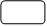 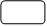  GUARDIAN’S CONTACT DETAILSAddress:Mobile tel. number:e-mail:By signing below, I hereby declare that the above information is true and by posting this entry I have read and accept the terms of the competition.                 DATE………….PLACE…………. SIGNATURE…………..ENTRIES THAT WILL BE RECEIVED LATER THAN 31-8-2020 WILL BE REJECTEDPlease scan and sign this form and send it together with the painting scanned, to ipa.icpc@gmail.com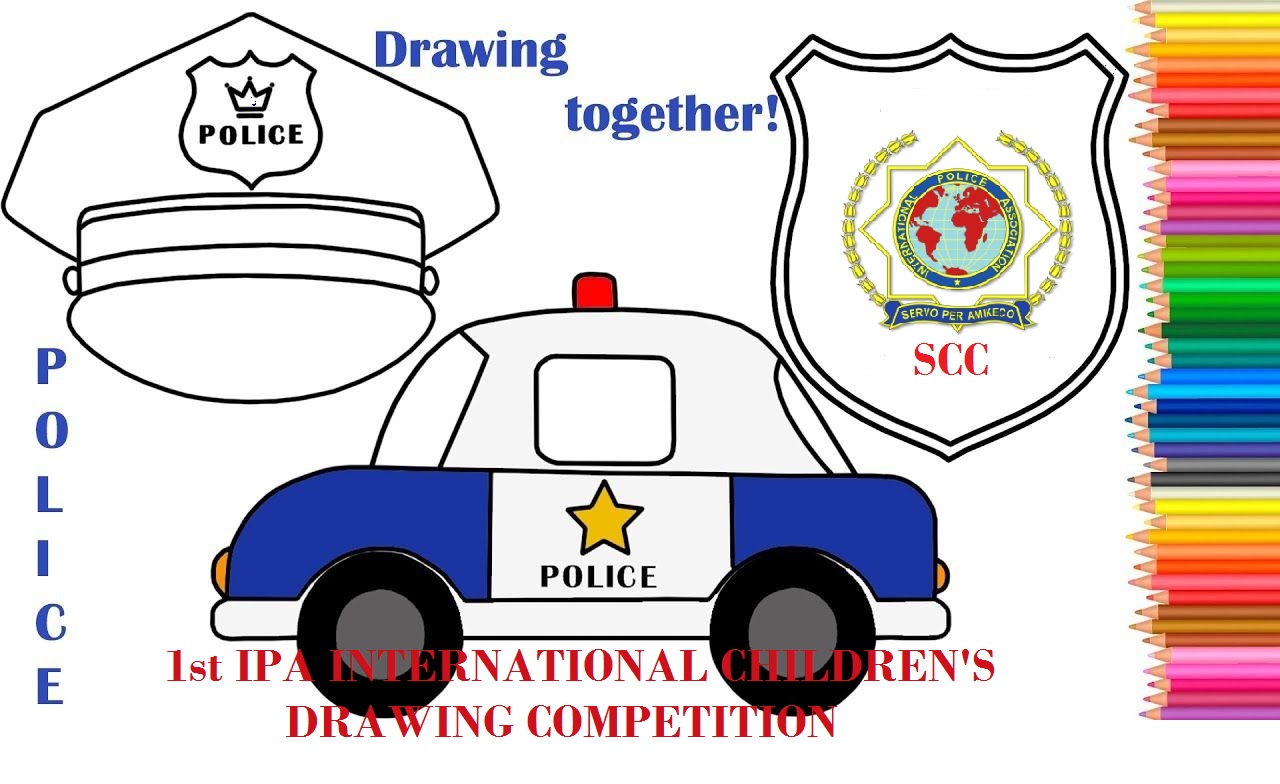 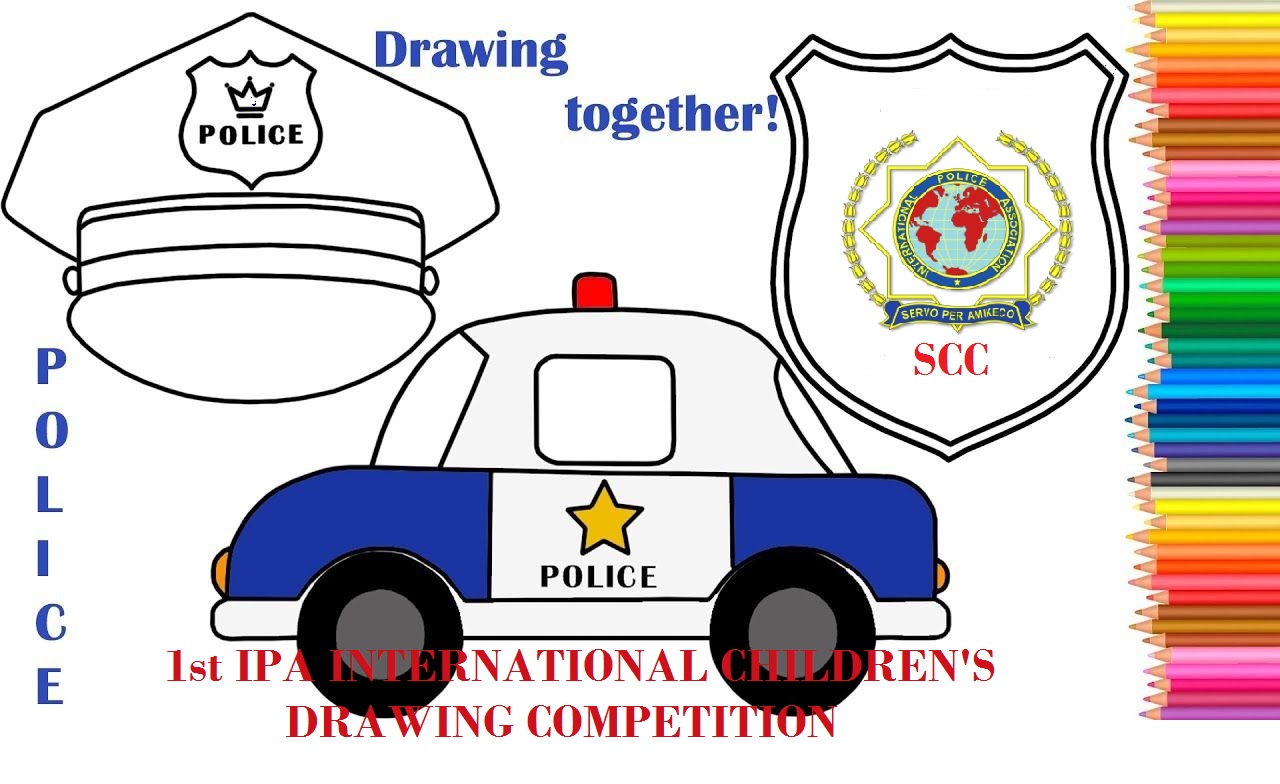 INTERNATIONAL POLICE ASSOCIATIONINTERNATIONAL EXECUTIVE BOARDSOCIO-CULTURAL COMMISSION1st IPA INTERNATIONAL CHILDREN’SDRAWING COMPETITION